                                                                  BOARD MEETING MINUTES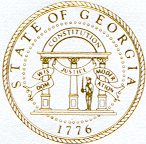      Georgia Nonpublic Postsecondary  Education CommissionCALL TO ORDER AND INVOCATION
Chair Gilbert called the meeting to order at 1:02 PM. Chair Gilbert gave the invocation called the roll. All members were present and a quorum was declared.
WELCOME/INTRODUCTION OF VISITORS
Chair Gilbert welcome all the guests and visitors on the teleconference. 
APPROVAL OF AGENDACommissioner Todd moved to adopt the Agenda for the January 25, 2021 Quarterly Commission Meeting of the Georgia Nonpublic Postsecondary Education Commission. Commissioner Kirbo seconded the motion.Upon unanimous vote, it was RESOLVED that the Agenda for the January 25, 2021 Quarterly Commission Meeting of the Georgia Nonpublic Postsecondary Education Commission be adopted.APPROVAL OF MINUTES
Vice Chair Hinton moved to adopt the Minutes from the October 26, 2020 Quarterly Meeting of the Georgia Nonpublic Postsecondary Education Commission.  Commissioner Cortes seconded the motion. Upon a unanimous vote, it was RESOLVED that the Minutes from the October 26, 2020 Meeting of the Georgia Nonpublic Postsecondary Education Commission be adopted. Commissioner Cohen moved to adopt the Minutes from the December 15, 2020 Special Called Meeting of the Georgia Nonpublic Postsecondary Education Commission.  Commissioner Todd seconded the motion. Upon unanimous vote, it was RESOLVED that the Minutes from the December 15, 2020 Special Called Meeting of the Georgia Nonpublic Postsecondary Education Commission be adopted.QUARTERLY REPORT (unaudited): TUITION GUARANTY TRUST FUNDExecutive Director Shook presented information on the TGTF Quarterly Report. Commissioner Vaughn moved to adopt the Quarterly Report of the Tuition Guaranty Trust Fund for the six-month period ending December 31, 2020, as presented. Vice Chair Hinton seconded the motion.Upon unanimous vote, it was RESOLVED that the Quarterly Report of the Tuition Guaranty Trust Fund for the six-month period ending December 31, 2020, as approved by the Board of Trustees of the Tuition Guaranty Trust Fund, be adopted.APPROVAL OF COMMISSION BYLAW CHANGESUpdates to the Board of Commissioners Bylaws was presented by Executive Director Shook. Changes reflect a move of Board elections from a calendar year cycle to a fiscal year cycle. Additionally, changes were made to the bylaws to reflect current Georgia code, specifically bringing the bylaws into compliance with Georgia’s Open Meetings Act.Commissioner Kirbo moved to adopt the Commission Bylaw changes as presented. Commissioner Vaughn seconded the motion. Upon unanimous vote, it was RESOLVED that the Commission Bylaw changes be adopted.EXECUTIVE DIRECTOR REPORTPresented by Kirk Shook, Executive DirectorGNPEC FY21 Operations Budget (2nd Quarter, ending December 31, 2020)Quarterly Budget Comparison (FY20 Q2 v. FY21 Q2)Permanent Remote Work Transition, Adam HawkNew Minimum Standards Criteria Implementation, Laura ViethAnnual Commission/Executive Director filings (Affidavit of Public Official due by January 31, 2021)U.S. Department of Education UpdatesAgency LegislationFY20 Annual ReportFY20 Complaint Chart, Pat NeriStudent File Digitization Project, Pat NeriInternship Report, Laura ViethNo approval required for this report.FY21 2nd QUARTER NEWLY AUTHORIZED SCHOOLSPresented by Dr. Laura Vieth, Deputy DirectorNo approval required for this report.FY21 2nd QUARTER STAFF ACTIONSPresented by Dr. Laura Vieth, Deputy DirectorNo approval required for this report.EXECUTIVE SESSIONVice Chair Hinton moved to for the Board of Commissioners to go into Executive Session to discuss pending agency litigation. Commissioner Kirbo seconded the motion. The Commission voted unanimously to enter into Executive Session.After discussing legal matters, Commissioner Ageykum moved to close the Executive Session. Commissioner Cohen seconded the motion. Upon a unanimous vote, the Executive Session was closed.OTHER BUSINESSThe next Quarterly Commission Meeting is scheduled for April 26, 2021 at 1pm at Brenau University. However, it was noted that due to COVID-19, this meeting could be moved to a virtual meeting.PUBLIC COMMENTSChair Gilbert opened the floor for public comments. No public comments were made.ADJOURNCommissioner Vaughn moved to adjourn the meeting. Commissioner Ageykum seconded the motion.  There being no further business, the meeting adjourned at 1:59 PM.
COMMISSION CHAIR APPROVAL:		COMMISSION SECRETARY APPROVAL:____________________________________		____________________________________	Signature						Signature		____________________________________		____________________________________    Date							    DateDATEMonday, January 25, 2021TIME1:00 PMLOCATIONVia Zoom TeleconferencePURPOSEQuarterly Commission MeetingMeeting ChairKaren GilbertMeeting TitleBoard of CommissionersMembers PresentKaren Gilbert, Chair, Exempt Institution RepresentativeToby Hinton, Vice Chair, Degree-Granting Institution RepresentativeRyan Blythe, Secretary, Certificate-Granting Institution RepresentativeVictoria Agyekum, At-Large Post #1Mollie Cohen, At-Large Post #2Lee Todd, At-Large Post #3Amanda Shailendra, At-Large Post #4Holly Kirbo, At-Large Post #5Dr. Norma Nunez-Cortes, At-Large Post #6Dr. Arthur Vaughn, At-Large Post #7 Kate Patterson, At-Large Post #8Members AbsentNoneStaff PresentKirk Shook, Executive DirectorDr. Laura Vieth, Deputy DirectorAdam Hawk, GA-SARA Coordinator Pat Neri, Program ManagerMaggie Rivers, Program ManagerPhil Embry, External Auditor VisitorsKristen Settlemire, Office of the Attorney GeneralBrian Annino, GSFC General CounselEmily Jones, Governor’s Office of Planning and BudgetJet Toney, Georgia Independent College AssociationNo.First Date of AuthorizationInstitutionFiscal TypeBond Amount1October 10, 2020Georgia School of Phlebotomy, LLC  (Atlanta, GA)Unaccredited Offers certificate in phlebotomyFor-profit$30k2October 26, 2020Arise Health Institute LLC (Villa Rica, GA)UnaccreditedOffers certificates in allied healthFor-profit$50k3November 2, 2020Tweed Recording- Audio Production School (Athens, GA)UnaccreditedOffers certificates in audio producetionFor-profit$150k4November 3, 2020Le Fashion Lab (Atlanta, GA)	UnaccreditedOffers a certificate in fashionFor-profit$50k5November 17, 2020Community Christian College (Redlands, CA)Accredited by y Transnational Association Of Christian Colleges and Schools (TRACS)Offers degree in liberal artsNonprofit$20k6December 3, 2020Nritya Natya Kala Bharti (NNKB Academy) (Norcross, GA)UnaccreditedOffers certificates in dance For-profit$75k7December 4, 2020Oconee School of Therapeutic Massage (Watkinsville, GA)UnaccreditedOffers certificate in massageFor-profit$30k8December 15, 2020Holistic Information Security Practitioner Institute (Atlanta, GA)UnaccreditedOffers certificates in information securityNonprofit$30k9December 17, 2020William Jessup University (Rocklin, CA)Accredited by Western Association of Schools and Colleges (WASC)Offers degrees in business, liberal arts and religious studiesNonprofit$30k10December 30, 2020Alpha Health Institute (Marietta, GA)UnaccreditedOffers certificates in allied healthFor-profit$20kNo.ActionDateInstitutionResolution1.Cease and Desist Letter10/13/2020Healthcareer Group3040 Holcomb Bridge RdNorcross, GA 300712.Cease and Desist Letter10/14/2020Allied Medical Training Center – Vidalia 305 B. Slayton DriveVidalia, GA  30474Letter returned unsigned and undeliverable3.Cease and Desist Letter10/14/2020Allied Medical Training Center – Savannah 121 Oglethorpe Professional Ct., Ste. BSavannah, GA  31406Letter returned unsigned and undeliverable4.Cease and Desist Letter10/14/2020Allied Medical Training Center – Savannah 9100 White Bluff Rd., Suite 106Savannah, GA  31406Letter returned unsigned and undeliverable5.Cease and Desist Letter10/14/2020Allied Medical Training445 Elma G Miles Parkway, Suite #104 Hinesville, GA  31313Revised letter, initial C&D sent in July 2020; returned signed but institution still activeLawsuitTerry University(Multiple Addresses)Ongoing